Муниципальное бюджетное дошкольное образовательное учреждение – детский сад № 406Орджоникидзевского района г. Екатеринбурга_______________________________________________________________________________________________________________________________________________________________________________________________________________________________________________________________________________________________________________________620042, г. Екатеринбург, ул. Избирателей, д. 11, тел.(343) 320-41-42, 320-40-73620042, г. Екатеринбург, ул. Стахановская, д. 53а, тел. (343) 320-31-11, тел/факс (343) 320-31-00mbdou406@mail.ruКОНСПЕКТ ВОСПИТАТЕЛЬНОГО СОБЫТИЯ, ПОСВЯЩЕННОГО ДНЮ ЗАЩИТНИКА ОТЕЧЕСТВАРазработали: Гилева Е.Н. – заместитель заведующего Рудаков И.А. – инструктор по физической культурег. Екатеринбург, 2023 г.План реализации воспитательного события (младшая – средняя – подготовительная группа) Конспект итогового события «Олимпийские игры,посвященные Дню Защитника Отечества»(младшая, средняя, старшая подготовительная группа)Цель: создание эмоционально положительного настроя у детей и взрослых в процессе совместной деятельности и выполнения спортивных игр и упражнений; создание условий для патриотического воспитания детей, приобщения детей и их родителей к Государственным праздникам.Задачи: - закрепить двигательные умения и навыки дошкольников;- закрепить знания об истории Олимпийских игр, об особых качествах мужчин, защитников Отечества;- развивать физические качества – скорость, ловкость, быстроту, смелость, силу;- развивать умения действовать сообща, стремиться к общему результату;- воспитывать чувство уважения к коллективу сверстников, родителям.Оборудование:- афиша на олимпийские игры (Приложение 1);- украшение зала в виде «Колизея»;- плакаты с названием команд;- плакаты с видами эстафет (Приложение 2);- карточки для девочек: девиз для пап, карточки с видами эстафет и цифр;- карточки для интеллектуальной игры (Приложение 3);- Факел большой, 2 маленьких из картона;- подставка под большой факел;- конусы, палки, крепления, барьеры;- военное снаряжение (шлем, щит, латы на грудь, ноги); - корзина;- фишки;- мягкие палки с кулаками, обручи; - диски, кольца в фольге 24 шт;- конусы 6 шт;- 2 колесницы (большой обруч, крепления, палки синие с лошадиными головами);- конус;- награждающие атрибуты.МУЗЫКА ДЛЯ ФОНАЗал украшен, как Колизей. Три полукруга для девочек, для мальчиков, для пап. Название команд: Факел, Легион.Посвящение пап: на головы папам одеваются золотые повязки – что символизирует посвящение их в единую команду «Факел» ЗВУКОВОЕ СОПРОВОЖДЕНИЕ Выход инструктора по физической культуре- Приветствую вас на олимпийских играх, посвященных Дню защитника отечества в детском саду № 406. На наши Олимпийские игры прибыли две команды: Факел и Легион. – выход мальчиков ПОД МУЗЫКУ  - А сейчас начинаем открытие Олимпийских игр. ПОД МУЗЫКУОткрытие Олимпиады. Танец девочек с лентами. Девочки выносят факел и ставят в конус около экрана под музыку- Объявляю Олимпийские игры, посвященные Дню защитника отечества, открытыми!!!  Перед началом любых Олимпийских игр спортсмены давали клятву быть храбрыми и честными. Произносят клятву. Мальчики наизусть, девочки для пап показывают слова.  Команда «Факел»Клятва:Гореть! Не тлеть! И все успеть!Команда «Легион»Клятва:Мы легион,
Нас почти миллион!
Победим любого,
Раз — и готово!Девочка под музыку -   проходит с табличкой эстафеты. - Нам пора начинать эстафету олимпийского огня и с достоинством принести этот огонь в свою команду. Выдать маленькие олимпийские факелы в руки каждой команде.Эстафета: Полоса препятствий. Бег.  Задача детей с факелом в руке перешагнуть 2 барьера, далее развернуться за конусом, вернуться обратно по прямой и передать факел следующему.По завершению эстафеты поднимают факел вверх.НА СТАРТ, ВНИМАНИЕ, МАРШ! МУЗЫКА После эстафеты оставляют мини факелы около своей команды, фиксируют в конусы.Девочка под музыку -      проходит с табличкой эстафеты. - Мы испытали насколько вы быстры. Пришло время проверить насколько вы сильны! Следующее соревнование – кулачные бои. Эстафета: 2 больших обруча. 2 длинные палки поролоновые с кулаком, сделанным из варежки, набитой синтепоном). Папы встают на одну ногу в обруче, мальчики на двух ногах. Задача вытолкнуть друг друга из обруча кулаком. Победу одерживает тот, кто не выйдет из обруча.НА СТАРТ, ВНИМАНИЕ, МАРШ! МУЗЫКА - 06Девочка под музыку -      проходит с табличкой эстафеты. - Любой воин и защитник должен не только быстро бегать, но и быстро надеть военное снаряжение. Итак, объявляю следующее соревнование – бег в военном снаряжении. Эстафета: девочки выносят 2 корзины со снаряжением. Одну ставят у пап. Другую около мальчиков.  Шлем, щит, латы на грудь, на ноги. Первый игрок одевается. Бежит до конца зала, разворачивается за фишкой и бежит обратно, раздевается и передает следующему. По завершению нужно снять обмундирование и положить в корзину. Кто быстрее положит – победил.НА СТАРТ, ВНИМАНИЕ, МАРШ! МУЗЫКА - 07Девочка под музыку -      проходит с табличкой эстафеты. - Сила – это очень важно для мужчины. И вы показали, что обладаете этим качеством сполна. Но каждый мужчина должен быть еще и сообразительным, умным и рассудительным.Интеллектуальная игра: по принципу подбери пару (симметрия). Девочкам раздаются картинки, под музыку они выходят и встают в шахматном порядке. Мальчикам и папам раздаются такие же картинки. Им необходимо быстро найти пару своей картинке и встать рядом с девочкой.НА СТАРТ, ВНИМАНИЕ, МАРШ! МУЗЫКА - 08Девочка под музыку- проходит с табличкой эстафеты. - Сейчас мы проверим вашу ловкость. Соревнование метание диска. Эстафета: кольца обернутые и разукрашенные в диски для метания. На площадке 3 конуса с разными дистанциями и баллами: ближайший конус 10 баллов, следующий 20 баллов, последний – 30 баллов. Игроки по очереди с места бросают кольца на конус, тем самым зарабатывая себе баллы. Чья команда больше набрала очков, та и выигрывает.НА СТАРТ, ВНИМАНИЕ, МАРШ! МУЗЫКА - 09         ______________________________________________________________________________Девочка под музыку -        проходит с табличкой эстафеты. - В следующем соревновании вам необходимо проявить свою храбрость! Объявляю самый опасный вид спорта на Олимпийских играх – гонки на колесницах.Эстафета: задача игроков сесть в колесницу, добежать до конца зала через препятствия, оббежать конус, вернуться обратно и передать колесницу. НА СТАРТ, ВНИМАНИЕ, МАРШ! МУЗЫКА - 10Под музыку инструктор по физической культуре вывозит тележку, накрытую покрывалом. Скидывает покрывало, из клетки выпрыгивает лев.– Я приглашаю Вас, команды «факел» и «легион» на великую битву со львом. Чтобы остаться в этой битве живым вы должны проявить внимательность. Если вы будете повторять все движения за Львом точь-в-точь, то победа будет за Вами.Общий Флеш-моб. Папы, мальчики и девочки встают в круг и повторяют за львом движения. - На олимпийских играх, победила дружба. Команды «факел» и «легион» стали чемпионами первых олимпийских игр, посвященных Дню защитника Отечества проведённых в детском саду №406. Поздравляю всех с этим событием и приглашаю команду «факел» и «легион» на награждение. Построить команды в линию напротив друг друга. Девочки на подносе выносят медали, воспитатель и инструктор по физической культуре награждают пап и мальчиков под музыку.Приложение 1Афиша оформляется для каждой группы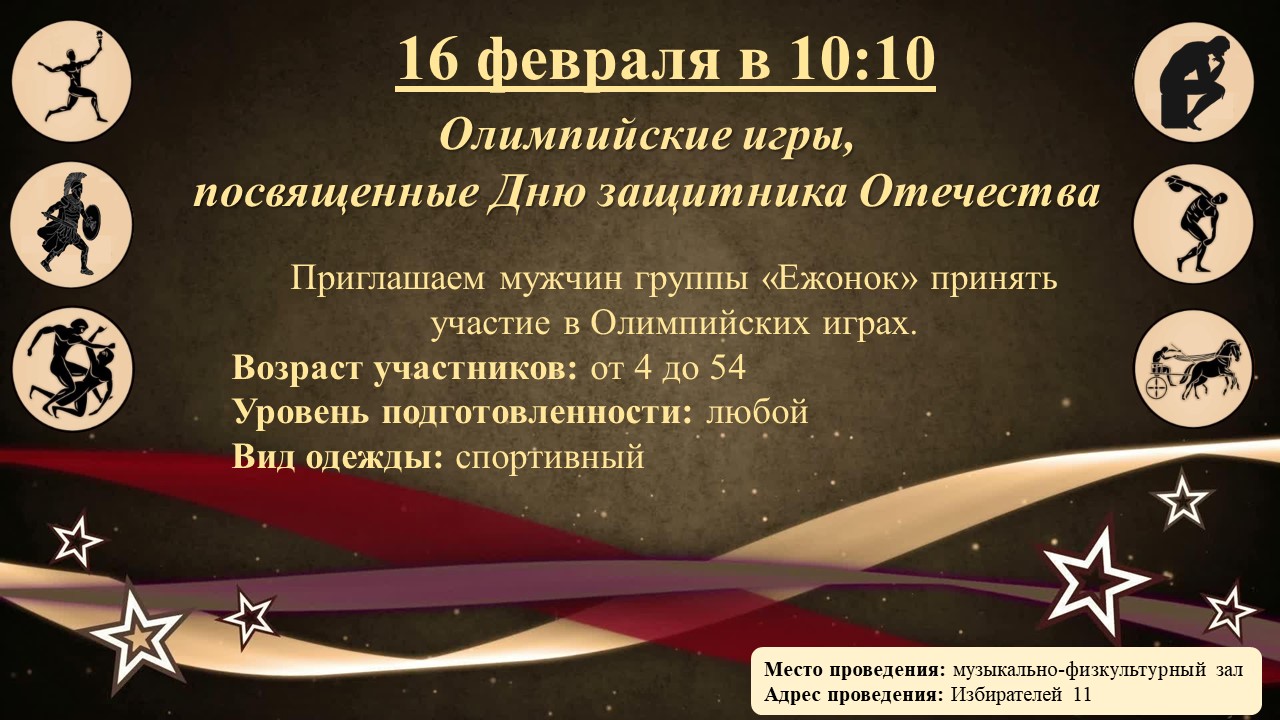 Приложение 2Виды эстафет оформлены в виде плакатов, которыми украшены стены Колизея, а также представлены на табличках, которые девочки несут перед началом каждой эстафеты. 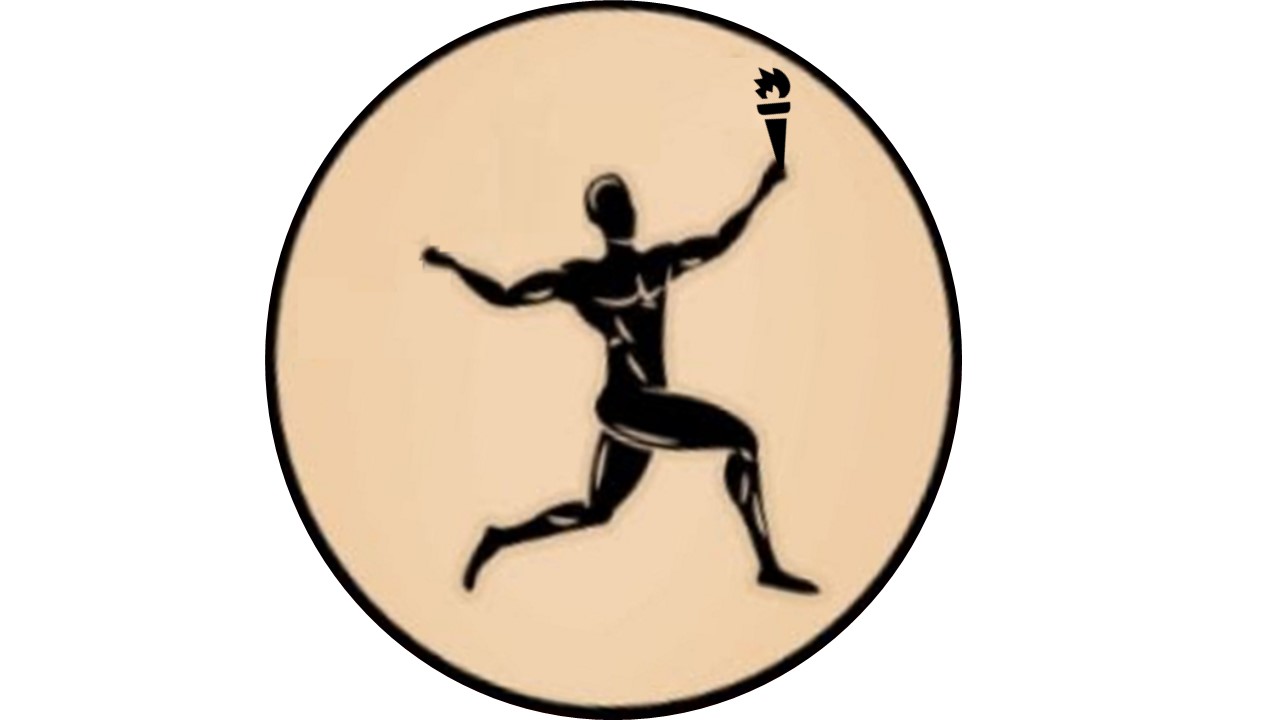 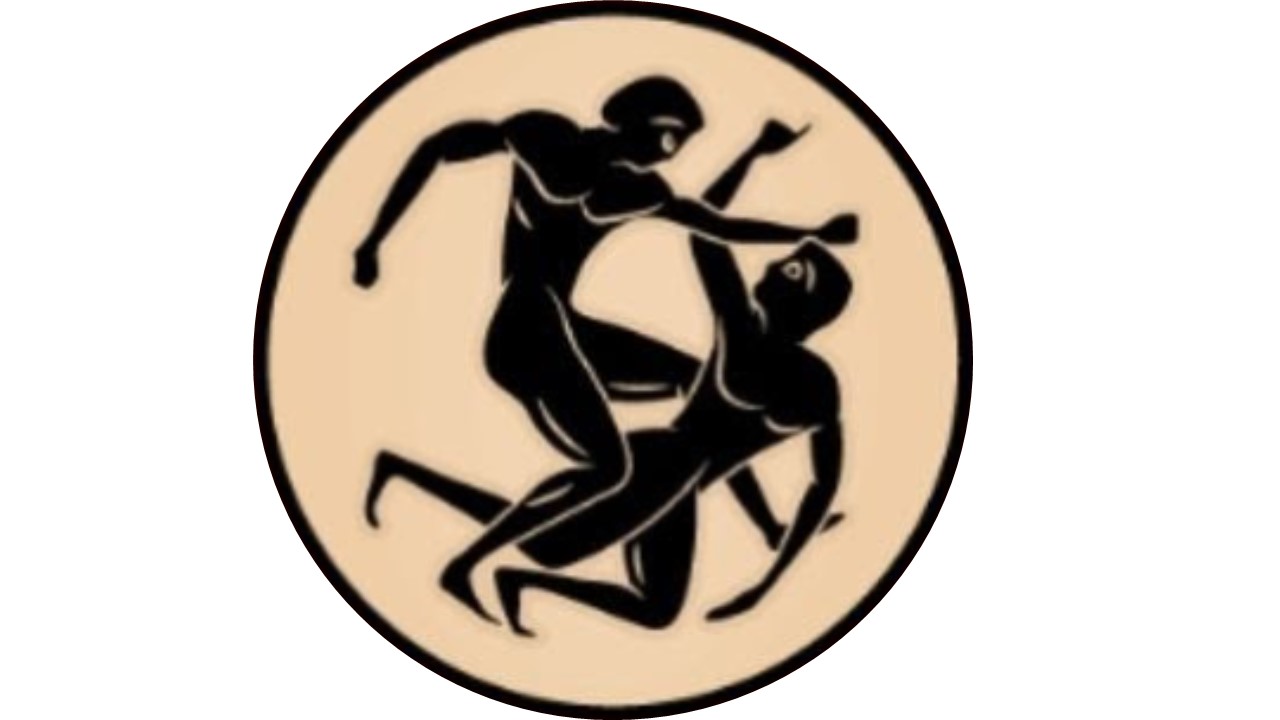 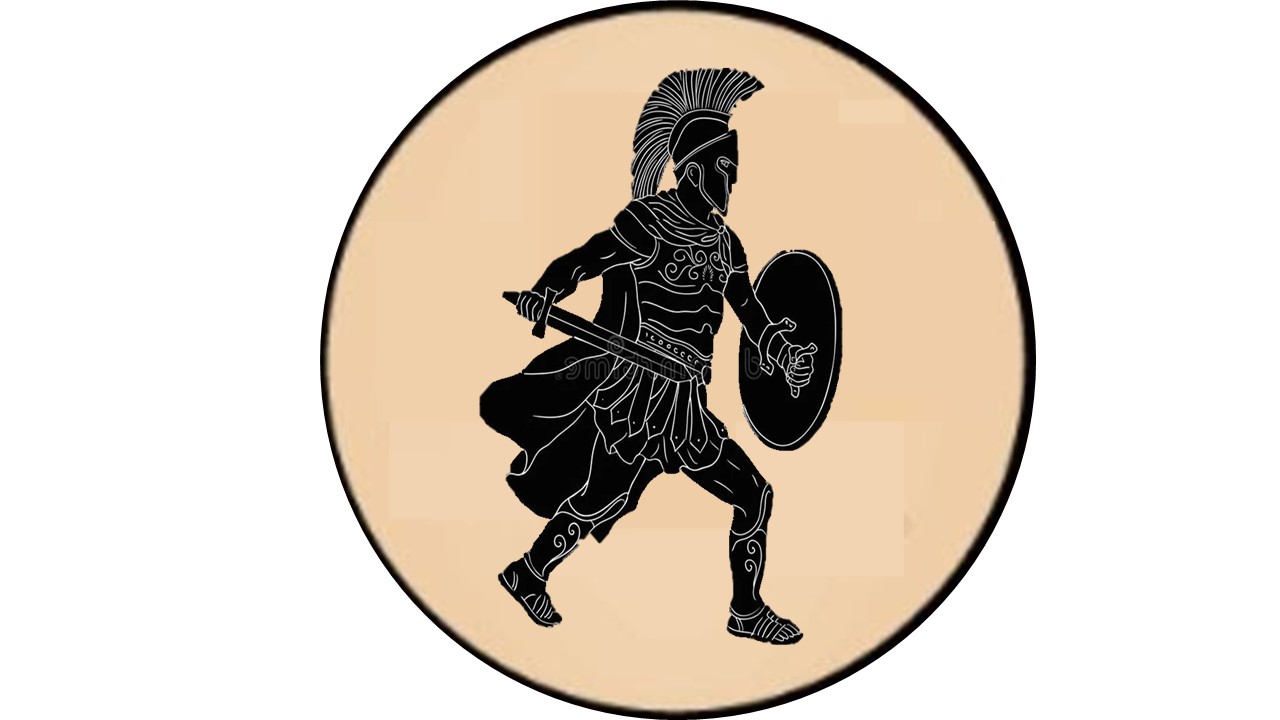 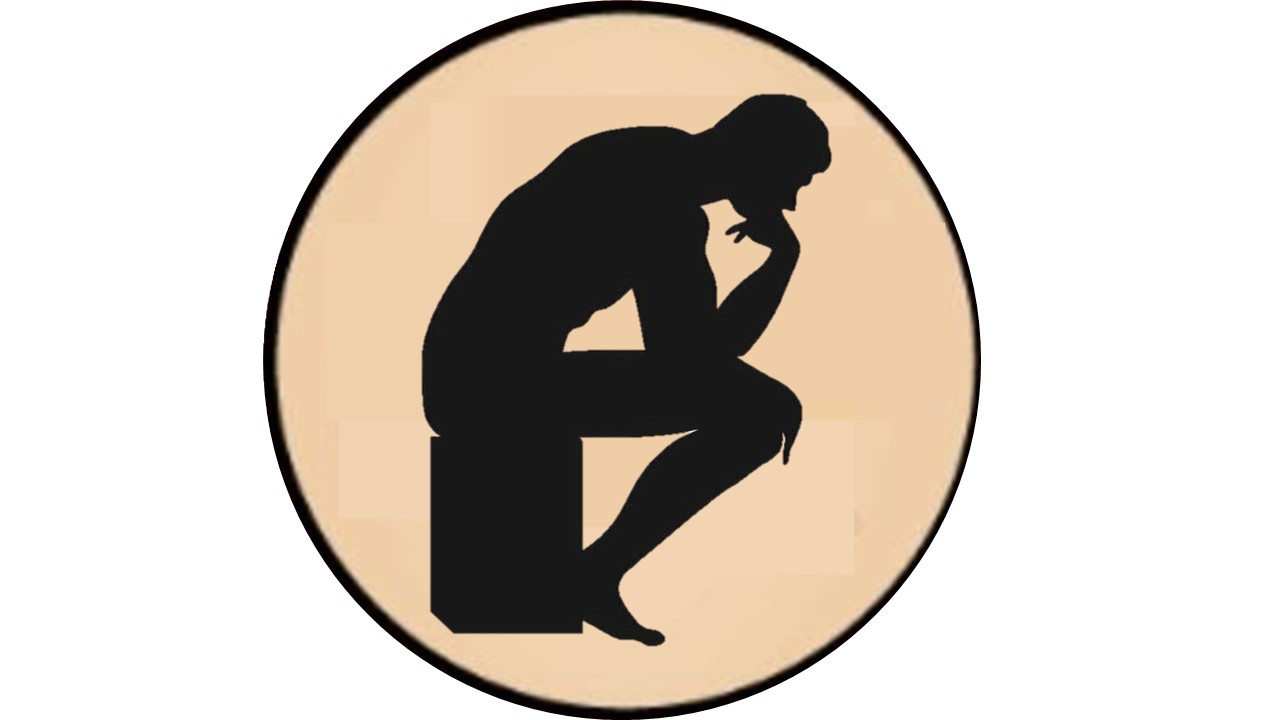 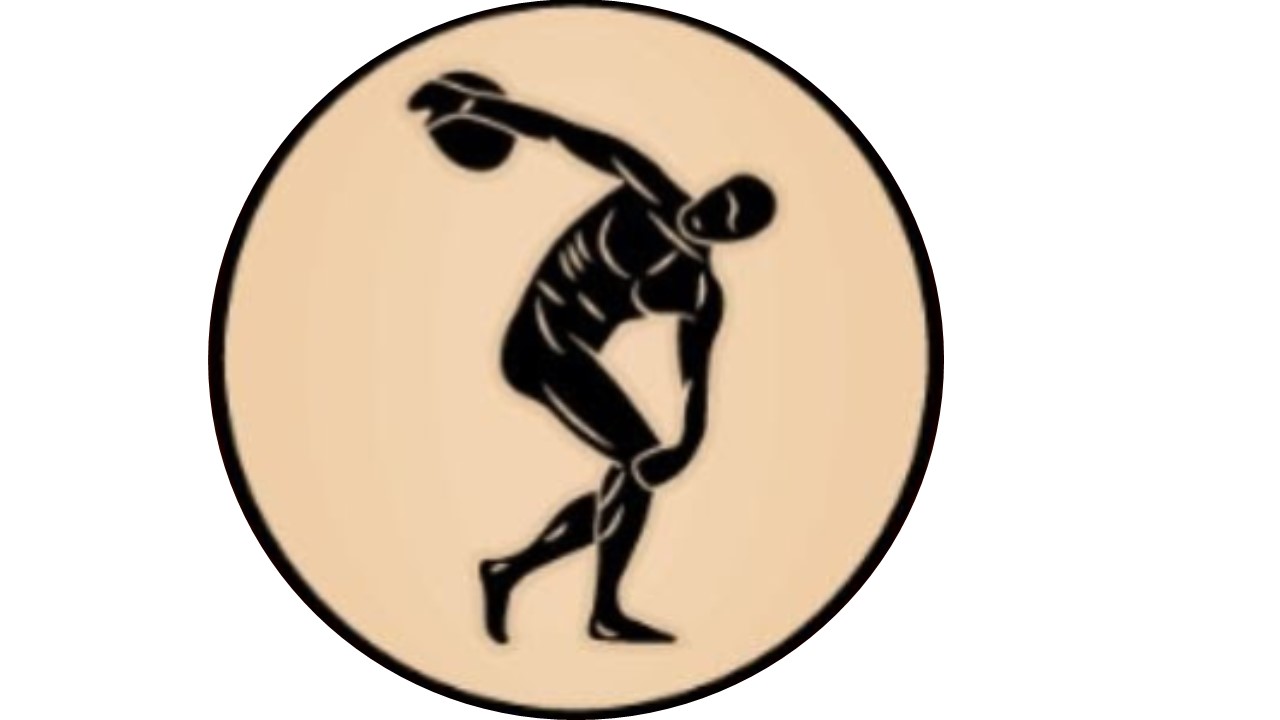 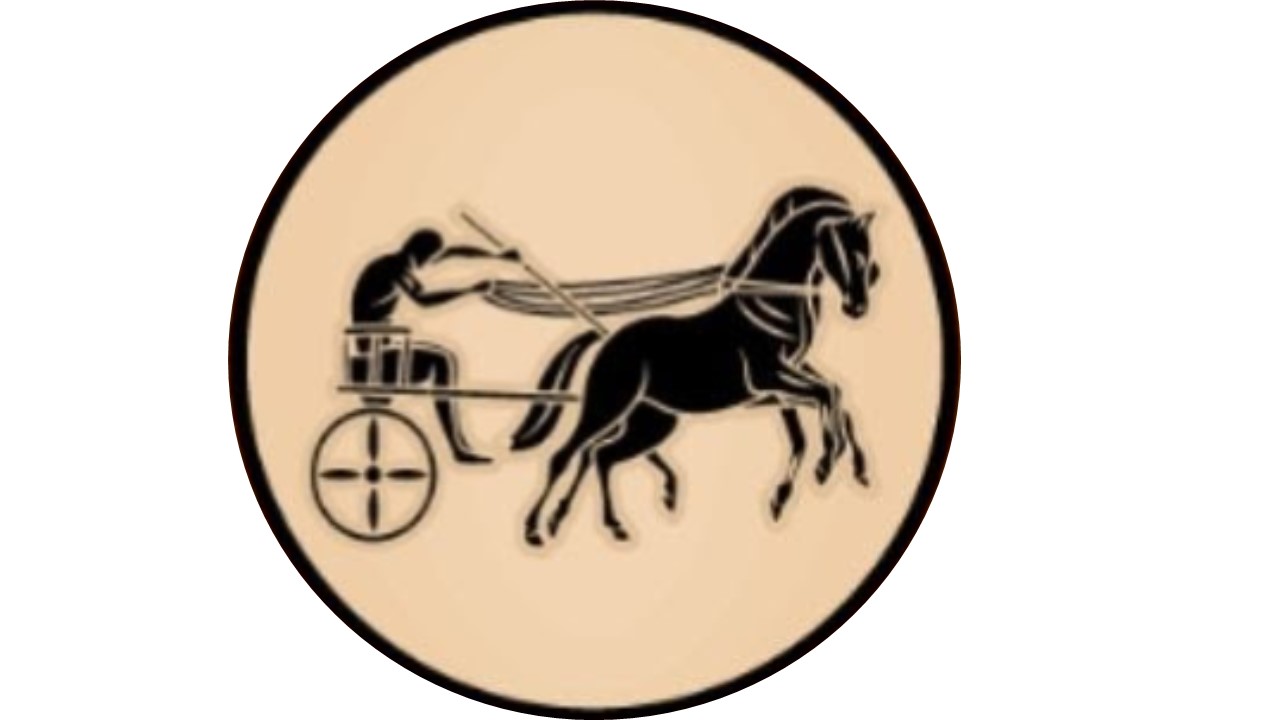 Приложение 3Карточки для интеллектуальной игры, оформляются в 3 экземплярах – для пап, мальчиков и девочек 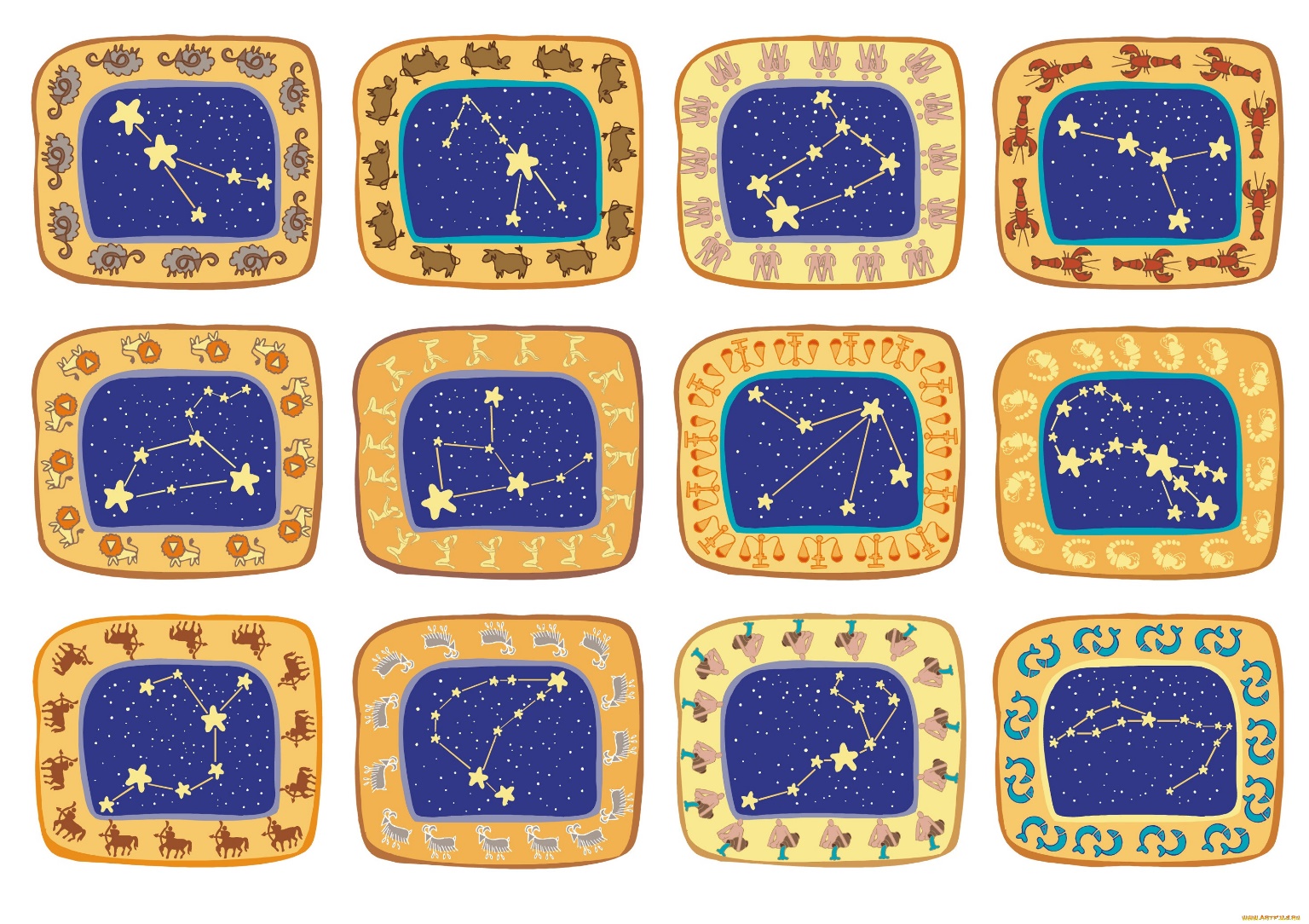 Воспитательное событие Задачи воспитанияМероприятия Мероприятия Мероприятия Мероприятия Мероприятия Мероприятия Воспитательное событие Задачи воспитаниядатаДля детейдатаДля родителейдатаИтоговое событиеДень защитника Отечестварасширить знания детей о дне защитника отечествавоспитывать любовь к родинепознакомить детей с историей олимпийских игрформировать знания и принятие своей гендерной принадлежностистимулировать творческую активность.способствовать формированию у детей интереса к занятиям спортом1. рассказать об истории праздника День защитника Отечества:- познакомить с понятием Отечество, защитник Отечества  2. беседа на тему «Олимпийские игры»: - закрепить знания детей о символах и ритуалах;- активизировать словарь детей: символ, факел, клятва, девиз, эмблема;- воспитывать чувство гордости за спортивные достижения России3. просмотр мультфильма «Смешарики-Олимпиада;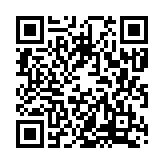 4. Выучить девиз: Мы легион,Нас почти миллион!Победим любого,Раз — и готово!5. провести занятие по изобразительной деятельности на тему: «Открытка «С Днем защитника Отечества»»;6. выполнить коллективную работу нарисовать свою собственную эмблему команды;7. Подготовить с девочками открытие олимпиады (спортивный танец, вынос факела)- подготовка пап к участию на Олимпийских играх (кроссовки, спортивная одежда, хорошее настроение);- подготовка костюмов:мальчики – единая форма с отличительными знаками команды;девочки – костюмы для открытия Олимпиады.  Олимпийские игры, посвященные Дню защитника Отечества